Об утверждении плана проведения Администрацией Североуральского городского округа ведомственного контроля в сфере закупок товаров, работ, услуг на первое полугодие 2020 годаВо исполнение статьи 100 Федерального закона от 05 апреля 2013 года 
№ 44-ФЗ «О контрактной системе и сфере закупок товаров, работ, услуг для обеспечения государственных и муниципальных нужд», постановления Администрации Североуральского городского округа от 10.11.2014 № 1680 
«Об утверждении регламента осуществления ведомственного контроля в сфере закупок товаров, работ, услуг для обеспечения муниципальных нужд 
в отношении подведомственных организаций Администрации Североуральского городского округа»:	1. Утвердить План проведения Администрацией Североуральского городского округа ведомственного контроля в сфере закупок товаров, работ, услуг на первое полугодие 2020 года (прилагается).	2. Контроль за выполнением настоящего распоряжения возложить 
на Первого заместителя Главы Администрации Североуральского городского округа С.А. Золотареву. 	3. Настоящее распоряжение опубликовать на официальном сайте Администрации Североуральского городского округа.И.о. Главы Североуральского городского округа				           С.А. ЗолотареваУТВЕРЖДЕНраспоряжением Администрации Североуральского городского округаот 02.12.2019 № 124«Об утверждении плана проведения Администрацией Североуральского городского округа ведомственного контроля в сфере закупок товаров, работ, услуг на первое полугодие 2020 года»План проведения Администрацией Североуральского городского округаведомственного контроля в сфере закупок товаров, работ, услуг на первое полугодие 2020 года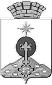 АДМИНИСТРАЦИЯ СЕВЕРОУРАЛЬСКОГО ГОРОДСКОГО ОКРУГАРАСПОРЯЖЕНИЕАДМИНИСТРАЦИЯ СЕВЕРОУРАЛЬСКОГО ГОРОДСКОГО ОКРУГАРАСПОРЯЖЕНИЕ02.12.2019                                                                                                         № 124                                                                                                        № 124г. Североуральскг. Североуральск№ п/пНаименование учрежденияПланируемый срок проведения ведомственного контроля 1Муниципальное автономное учреждение «Физкультура и спорт»апрель 2020